Swedish Meatballs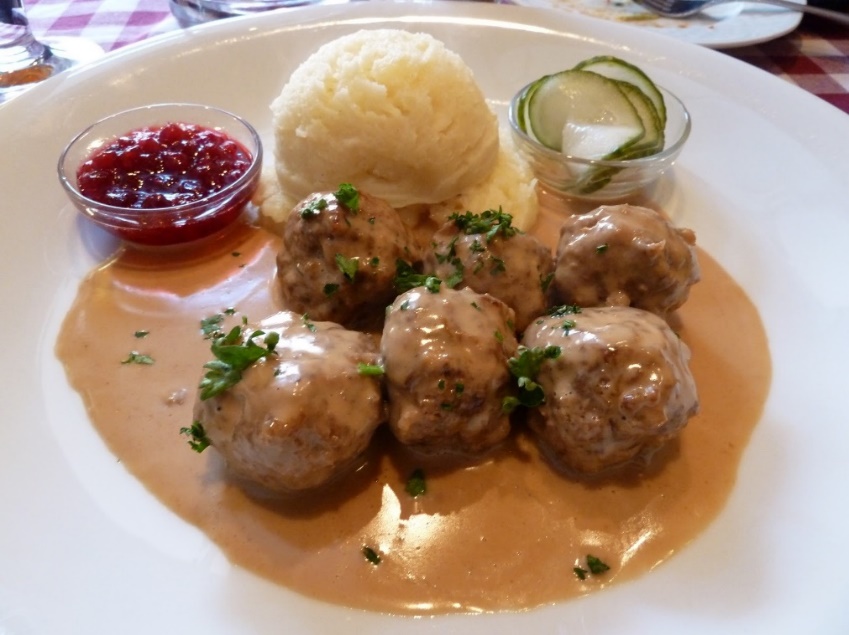 Prep Time: 30 minutesCook Time: 30 minutesTotal Time: 65 minutesYield: 20 servings